РЕШЕНИЕ №42от    06.08.2018г.а.Джерокай«Об утверждении  Положения об оплате труда в органах местного самоуправления муниципального образования «Джерокайское сельское поселение» лиц, занимающих должности, не отнесенные к муниципальным должностям, и осуществляющих техническое обеспечение деятельности администрации муниципального образования Джерокайское сельское поселение»  	В соответствии с Бюджетным кодексом Российской Федерации, Трудовым кодексом Российской Федерации,  постановлением Кабинета  Министров Республики Адыгея от 24.12.2007г. №206 «об оплате труда работников государственных органов Республики Адыгея, замещающих должности, не являющиеся должностями государственной гражданской службы республики Адыгея, руководствуясь Уставом муниципального образования «Джерокайское сельское поселение», Совет народных депутатов муниципального образования «Джерокайское сельское поселение»РЕШИЛ: 	1.Утвердить Положение «Об оплате труда в органах местного самоуправления муниципального образования «Джерокайское сельское поселение» лиц, занимающих должности, не отнесенные к муниципальным должностям, и осуществляющих техническое обеспечение деятельности  администрации муниципального образования Джерокайское сельское поселение» (прилагается).	2.Настоящее решение вступает в силу со дня его официального опубликования и распространяется на правоотношения,  возникшие с 1 января 2018 года.Глава МО «Джерокайское сельское поселение»                                                           Ю.Н. Кагазежев Приложение к решению СНД «МО «Джерокайское сельское поселение»от _____________ №______ Положения об оплате труда в органах местного самоуправления муниципального образования «Джерокайское сельское поселение» лиц, занимающих должности, не отнесенные к муниципальным должностям, и осуществляющих техническое обеспечение деятельности   администрации муниципального образования Джерокайское сельское поселение» 1.Оплата труда работников, занимающих должности, не отнесенные к муниципальным должностям, и осуществляющих техническое обеспечение деятельности администрации муниципального образования «Джерокайское сельское поселение» (далее- работник), состоит из месячного должностного оклада (далее- должностной оклад), ежемесячных и иных дополнительных выплат:	2. Размеры должностных окладов работников установлены согласно приложению.Работникам производятся следующие ежемесячные и дополнительные выплаты:	а)ежемесячная надбавка за сложность, напряженность и высокие достижения в труде – в размере от 50% до  100%;	б) ежемесячная надбавка к должностному окладу за выслугу лет в следующих размерах (в процентах к должностному окладу):от 3 лет до 8 лет 10%от 8 лет до13 лет 15%от 13 лет до 18 лет 20%от 18 лет до 23 лет 25%от 23 лет 30%Стаж работы работникам дающий право на получение ежемесячной надбавки к должностному окладу за выслугу лет, проводится в порядке, предусмотренном для работников федеральных государственных органов, замещающих должности, не являющиеся должностями федеральной государственной гражданской службы;	в) ежемесячная надбавка к должностному окладу водителей автомобилей за классность в размерах:за 1 класс-25% должностного оклада;за 2 класс- 15% должностного оклада;г) премии по результатам работы (размер премии не ограничивается);д) ежемесячная  процентная надбавка к должностному окладу за работу со сведениями, составляющими государственную  тайну, в размере и порядке, определяемых в соответствии с законодательством РФ;е)ежемесячное денежное поощрение  в размере одного должностного оклада;ж) единовременная выплата при предоставлении ежегодного оплачиваемого отпуска один раз в год в размере двух должностных окладов;з)материальная помощь в размере двух должностных окладов, выплачиваемая за счет средств фонда оплаты труда работников.	4. Работникам могут производиться иные выплаты, предусмотренные федеральным законодательством и законодательством Республики Адыгея.	5.Условия выплаты и конкретные размеры ежемесячной надбавки за сложность, напряженность и высокие достижения в труде ежемесячной надбавки к должностному окладу водителей за классность, премий и материальной помощи, предусмотренных пунктом 1 и абзацами «а», «в», «г», «з», пункта 3 настоящего Положения, устанавливаются руководителем органа муниципального образования «Джерокайское сельское поселение».	6. При формировании фонда оплаты труда работников, занимающих должности, не отнесенные к муниципальным должностям, и осуществляющих техническое обеспечение деятельности органов муниципального образования «Джерокайское сельское поселение», сверх средств, направленных для выплаты должностных окладов предусматриваются средства для выплаты (в расчете на год):а) ежемесячные надбавки за сложность, напряженность и высокие достижения в труде и ежемесячной процентной надбавки к должностному окладу водителей автомобилей за классность и ежемесячной процентной надбавки к должностному окладу за работу со сведениями, составляющими государственную тайну, в размере 10 должностных окладов;б) ежемесячной надбавки к должностному окладу за выслугу лет в размере 2 должностных окладов;в) премий по результатам работы в размере 3 должностных окладов;г)ежемесячного денежного поощрения в размере 12 должностных окладов;д) единовременной выплаты при предоставлении ежегодного оплачиваемого отпуска в размере 2 должностных окладов;е) материальной помощи в размере 2 должностных окладов.	7. В фонде оплаты труда работников, указанном в пункте 6 настоящего решения, учесть также средства для осуществления иных выплат, предусмотренных в пункте 4 настоящего Приложения.	8. Руководитель органа муниципального образования Джерокайское сельское поселения» имеет право перераспределить средства фонда оплаты труда между выплатами, предусмотренными пунктом 6 настоящего положения.	9. Размеры должностных окладов лиц, занимающих должности , не отнесенные к должностям муниципальной службы и осуществляющих техническое обеспечение деятельности администрации муниципального образования «Джерокайское сельское поселение» ежегодно увеличиваются (индексируются) с учетом уровня инфляции в соответствии с решением Совета народных депутатов МО «Джерокайское сельское поселение».	10. Размеры денежного вознаграждения и денежного содержания, установленные работникам, не отнесенным к муниципальным должностям и осуществляющих техническое обеспечение деятельности администрации МО «Джерокайское сельское поселение» на день вступления в силу настоящего Решения в более высоком размере сохраняются до возникновения права на оплату труда в большем размере вследствие увеличения (индексации) денежного вознаграждения и денежного содержания в установленном порядке, либо назначения на должность с более высокой оплатой. Приложениек Положению об оплате трудав органах местного самоуправленияМО «Джерокайское сельское поселение»от ______________ №_______ Размеры должностных окладов работников, не отнесенных к муниципальным должностям и осуществляемым техническое обеспечение деятельности администрации местного самоуправления МО «Джерокайское сельское поселение»АДЫГЭ РЕСПУБЛИКДжыракъые муниципальнэкъоджэ псэуп1э ч1ып1эмизэхэщап1э янароднэдепутатхэм я Совет385461 къ. Джыракъый,ур.Краснооктябрьск, 34ател.9-35-15факс 88(7773)9-35-15sp-dzher@rambler.ruРЕСПУБЛИКА АДЫГЕЯСовет народных депутатовмуниципального образования«Джерокайскоесельское поселение»385461 а.Джерокай,ул. Краснооктябрьская,34ател.9-35-15факс 88(7773)9-35-15sp-dzher@rambler.ru№п/пНаименование должностейрублей1Инспектор- делопроизводитель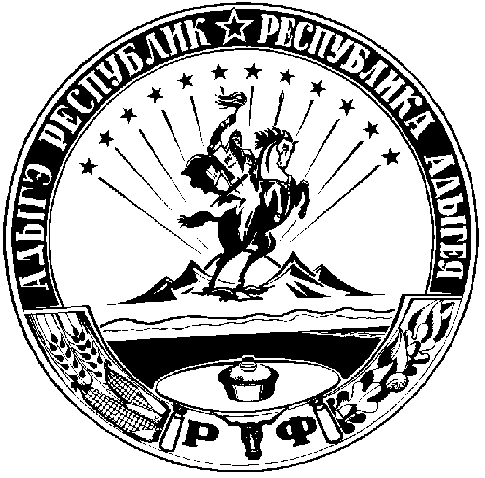 